令和３年２月１0日（水曜日）大阪市立鶴見区民センターにおいて「乳幼児家庭の教育力向上事業シンポジウム」を開催しました。前半は、「乳幼児家庭を対象とした地域による子育て応援の取組み」について、本事業の委託先である豊中市教育委員会、泉大津市教育委員会より報告していただきました。後半は、「乳幼児期に育みたい！未来に向かう力について」と題し、パネルディスカッションを行いました。１．実践報告　　「乳幼児家庭を対象とした地域による子育て応援の取組み」報告市：豊中市教育委員会、泉大津市教育委員会豊中市教育委員会からは、「豊中市における『乳幼児家庭を対象とした地域子育て応援事業』の取組みについて」と題して報告がありました。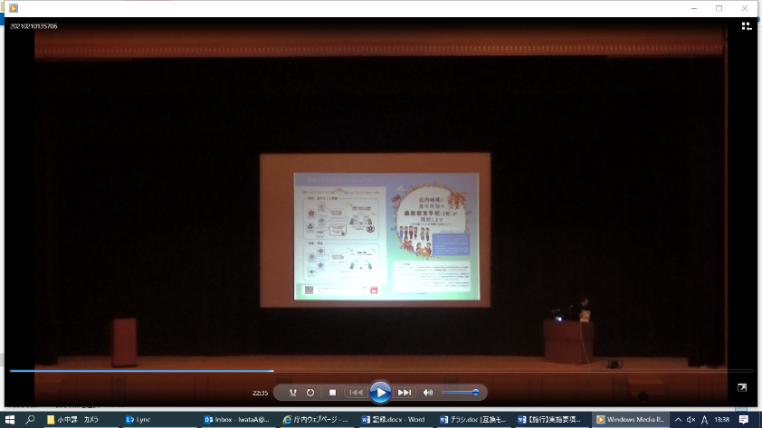 1.子育て講演会の実施2.子育て支援にかかる研修会の実施3.啓発リーフレット「乳幼児期に育みたい！未来に向かう力」の活用を取組みの３本柱として、地域人材の育成や家庭への支援につなげているとの話がなされました。　泉大津市教育委員会からは、「乳幼児家庭への非認知能力育成に向けた取組み ～リーフレット『乳幼児期に育みたい！未来に向かう力』の啓発～」と題して報告がありました。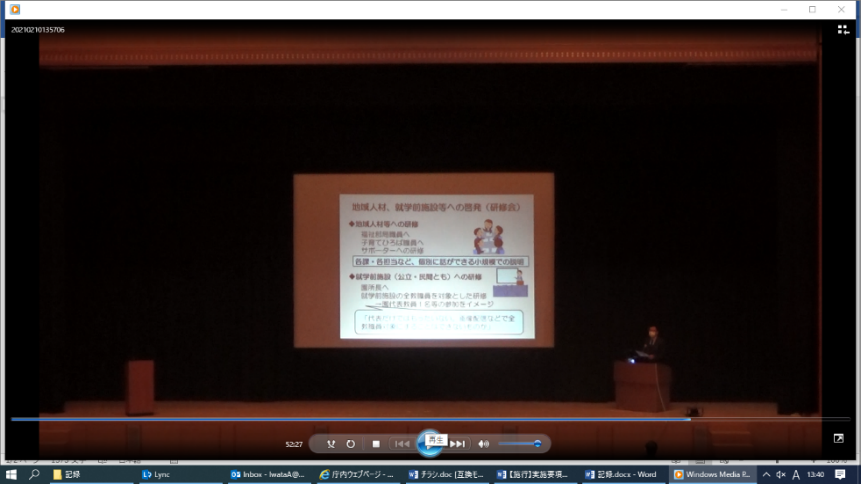 １.地域人材、就学前施設への啓発（研修会の実施）２.乳幼児がいる保護者への啓発をめざした取組み３.乳幼児がいる家庭だけでなく、幅広い市民等への啓発をめざした取組みについて話がなされました。新型コロナウイルス感染症対策を行う中で、大規模な集合研修にこだわるのではなく、小さな集まりでの啓発を大切にすることや、講義形式、保護者との対話、保護者どうしの交流などを組み合わせて「細く」「長く」実施していくことが大切だと話されました。2．パネルディスカッション　　「乳幼児期に育みたい！未来に向かう力について」　　　　　　　コーディネーター：大阪総合保育大学大学院教授　大方　美香　氏　　　　　　　　　　パネリスト：泉大津市家庭教育支援チームリーダー　　　　　　　　　　　　　　　　貝塚市立中央幼稚園長　　　　　　　　　　　　　　　　大阪府教育庁地域教育振興課担当職員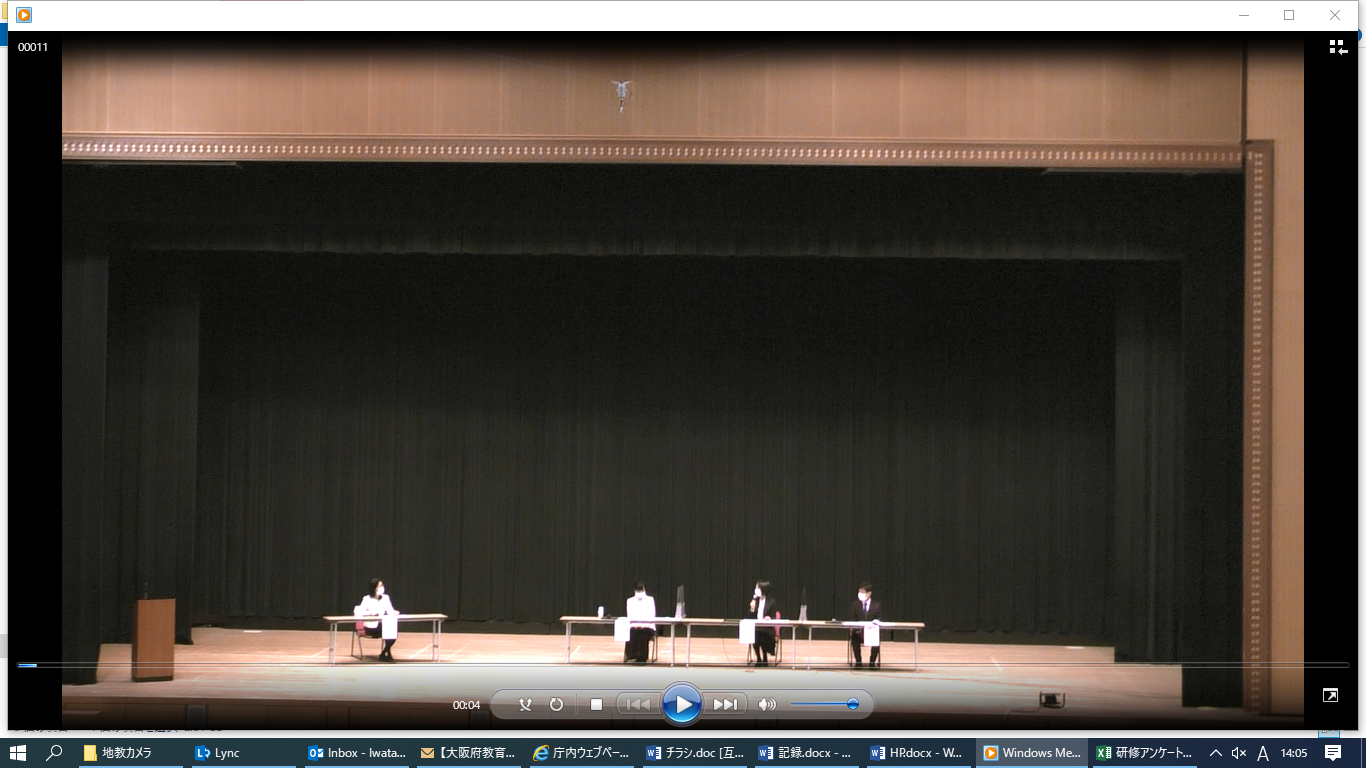 パネルディスカッションの始めに、コーディネーターの大阪総合保育大学大学院教授 大方 美香　氏より、今なぜ「未来に向かう力（非認知能力）」が大事であると言われるようになってきたのか、その背景について、以前に比べて保護者も子どもも人との関わりが少なくなってきていることなどのお話がありました。その後パネリストより、保護者への支援や「未来に向かう力（非認知能力）」の育成について、具体的に取組んでいることや、その際に大切にしていることなどの紹介がありました。「未来に向かう力（非認知能力）」を育てるためには、何か特別なことをするのではなく、日常の関わりの中で育まれていくことなどについての話がありました。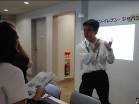 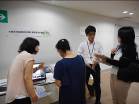 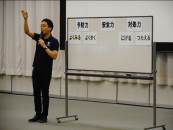 